Ecris ces nombre en lettres74 541 001=……………………………….………………………………………………………………………………………………………………………………………………………………………………………………………………………………………………………………………………654 000 123=………………………………………………………………………………………………………………………………………………………………………………………………………………………………………………………………………………………………………………24 444 109=…………………………………………………………………………………………………………………………………………………………………………………………………..………………………………………………………………………………………………………….13 547=…………………………………..……..…………………………………………………………………………………………………….909 009 900=…………………………………………………………………………………………………………………………………………………………………………………………………………………………………………………………………………………………………………….301 551 075=……………………………………………………………………………………………………………………………………………………………………………………………..……………………………………………………………………………………………………………..Conjugue les verbes suivants à l’imparfaitDéfi en arts visuelsAvec ta main gauche (si tu es droitier), dessine un paysage de ton choix (montagne, forêt, ville, monument, village, jardin), et colorie-le (même main).Envoie-moi une photo de ton travail une fois terminé (par mail). Il faut te positionner au bas de la feuille côté gauche (la prise de vue est la même à la fin de la vidéo).Ecris les fractions suivantes en chiffresMathsEcris la fraction qui correspond à la partie hachuréea1)                        ______	                        a2)                                          ______                                                    a3)                                             _____                   a4)                                            _______Ecris ces 4 fractions en lettresa1 : ……………………………………………………………………………………………………………………………………………….…….a2 : ……………………………………………………………………………………………………………………………………………………..a3 : …………………………………………………………………………………………………………………………………………..………..a4 : …………………………………………………………………………………………………………………………………………………....Lecture Lis l’extrait suivant« Ricky effectua un dernier roulement de batterie sur l’instrument pailleté qui trônait au centre de la salle de cours. Son professeur vint le taper sur l’épaule et l’enfant rangea ses partitions et ses baguettes personnelles. La semaine suivante, il commencerait à répéter les triolets, une figure plus compliquée, mais il aimait la difficulté. »Souligne les 4 verbes conjugués qui sont entre la première et la troisième ligne.Recopie ces 4 verbes : indique leur infinitif et leur groupe………………………………………………………………………………………………………………………………………………………………………………………………………………………………………………………………………………………………………………………………………………………………………………………………………………………………………………………………………………………………………………………………………………………………………………………………………………………………………………………………………………………..………………………….Pose et calcule :Arts visuels : Op'Art, zèbre code barresObjectif : créer un effet d’optique noir et blancMatériel : 1 feuille blanche A41 crayon à papier1 règle de 30cm1 feutre noirDéroulement de l’activité : Sur la feuille A4, tracer à la règle et au crayon HB des traits espacés de façon irrégulière comme un "code barres".Dessiner ensuite au centre de la feuille le contour d'un zèbre.Colorier au feutre noir une bande sur deux à l'extérieur du zèbre.A l'intérieur du zèbre, colorier une bande sur deux en inversant le rythme noir/blanc par rapport aux bandes extérieures au zèbre.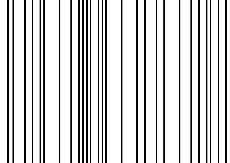 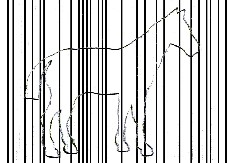 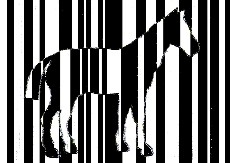 Envoie-moi des photos de ta création sur mon mail (voir au bas de chaque page)Lecture/EcritureRecopie ce conte de Charles PERRAULT sans faire de fautes.Où vas-tu avec ce long sac ? demanda son père vivement.Il n’y avait jamais qu’un seul endroit où Bubber se rendait avec un sac, mais il répondit patiemment :Je vais sur la Colline au Milan, une dernière fois.Qu’est-ce qui se passe là-haut ? interrogea son père.Pourquoi vas-tu tout le temps là-haut ?Pour des tas de choses, répondit Bubber. Du trèfle, par exemple.C’est le seul trèfle qu’il y ait dans les environs. Il n’y a rien à manger par ici.Alan ARKIN, Moi, un lemming, trad. Roland Delouya, FlammarionRecopie ce texte de Alan ARKIN sans faire de fautes.……………………………………………..………………………………………………………………………………………………………………………………………..………………………………………………………………………………………………………………………………………..………………………………………………………………………………………………………………………………………..………………………………………………………………………………………………………………………………………..………………………………………………………………………………………………………………………………………..………………………………………………………………………………………………………………………………………..………………………………………………………………………………………………………………………………………..………………………………………………………………………………………………………………………………………..………………………………………………………………………………………………………………………………………..………………………………………………………………………………………………………………………………………..………………………………………………………………………………………………………………………………………..………………………………………………………………………………………………………………………………………..………………………………………………………………………………………………………………………………………..………………………………………………………………………………………………………………………………………..………………………………………………………………………………………………………………………………………..………………………………………………………………………………………………………………………………………..………………………………………………………………………………………………………………………………………..…………………………………………………………………………………………Grandeur et mesureDéfi cuisine (le mercredi)Voici la recette d’un pain au beurre moelleux. Envoyez-moi des photos de la préparation et après cuisson (par mail). Donnez vos impressions. Ingrédients :150g de beurre25 g de sucre1K g de farine3 œufs10g de sel 25g de levure boulangère (boulanger dessiné sur le paquet)1 jaune d’œuf500ml de lait froid (lait de vache, d’amande, de soja….)Préparation : Dans un saladier, tamiser la farine avec une passoire. Creuser un puit au milieu.Mélanger la levure avec le lait froid à l’aide d’une fourchette. Verser dans le saladier.Ajouter les 3 œufs, le sucre, le beurre mou coupé en dés et le selAvec une cuillère, commencer à mélanger le tout. Continuer à la main jusqu’à l’obtention d’une boule. Si la pâte colle trop, mettre de la farine sur vos mains et sur le rebord du saladier.Recouvrir le bol d’un tissu humide et le placer au réfrigérateur pendant au moins une heure (ou pendant la nuit). Cela va aider la pâte à monter (gonfler) plus facilement.Mettre son four en préchauffage à 180°C.Donner la forme que vous voulez à votre pain au beurre (natte, boule….)Enfournez pendant 10 à 15 minutes. Laissez refroidir au moins 10 minutes avant la dégustation.BON APPETIT !!!!!!!!NumérationEcris ces nombres en chiffresTrois cent millions : ………………………………………………………………………………………………………………..Deux cent mille : …………………………………………………………………………………………………………………………………………………………………………………………………………………………………Vingt-sept millions quatre-vingts………………………………………………………………………..…………..Trente-six millions quarante ……………………………………………………………………………………………Vingt millions ………………………………………………………………………………………………………………….Soixante-quatre mille sept cents……………………………………………………………………………………..Quatre-vingts ……………………………………………Mille trois cent un …………………………………………………………………………………………………………..Expression écrite/ poésieEcris un poème en rimes croisées (entre 4 et 8 vers). Relire la leçon si besoin! ………………………………………………………………………………………………………………………………………..………………………………………………………………………………………………………………………………………..………………………………………………………………………………………………………………………………………..………………………………………………………………………………………………………………………………………..………………………………………………………………………………………………………………………………………..………………………………………………………………………………………………………………………………………..………………………………………………………………………………………………………………………………………..………………………………………………………………………………………………………………………………………..………………………………………………………………………………………………………………………………………..………………………………………………………………………………………………………………………………………..MathématiquesComplète (avec <,> et =)MathématiquesCalcul mental (5secondes pour donner sa réponse)AllerFaireDirevouloirJe, j’TuIl, elle,NousVousIls, ellesCinquante tiers =  ________Trente-neuf centièmes = ______Vingt et un millième = _______Soixante-quatre mille quarts = _____Trois cents un douzième = _______Un million trente –quatrième= _______________________Six cents neuf demis = _______Vingt-cinq dixièmes = _________Quatre sixièmes = ________Sept demis = _______Quatre mille trois cinquièmes= ___________Neuf douzièmes : __________Soixante-dix soixantième = _______Dix-huit treizièmes = _______Sept vingt millièmes = ______________Quarante-neuf cinquantièmes := _________Vingt-sept trois centièmes = _________Douze mille demis = __________28 000 000-23 999 324=657 241-299 997=6 134 351 -4 332 532=4 006 364 – 678 483=230 852 794 + 67 573 631697 420 +7 892 034 + 3 578=45 632 X 29=787 X 89=817 X 78=4 538 X 38=39 393 939……39 393 393414 414 414…….414 474 41487 878……87 78727 376 468……127 673 468717 371 731……713 371 7311 963 + 107…..2 70057 398 +500…..7 500+387+9976 257 + 243…...(75X100)+350((9X9) X10)…...8 100300 000X10…….10 300 00012+8+30+2…….72-2030-12+8-6 …..(4X5)+(10-4-6)34 200X10…….134 20045 702………..4572X106 741X100….674 10087X100=121X2=345X10=(3X4)X10=(369X10)-1=(8X9)+8=(4X7)+10=(42-19)=(72X10)-20+3=